lMADONAS NOVADA PAŠVALDĪBA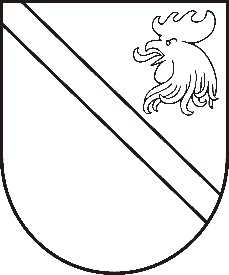 Reģ. Nr. 90000054572Saieta laukums 1, Madona, Madonas novads, LV-4801 t. 64860090, e-pasts: pasts@madona.lv ___________________________________________________________________________MADONAS NOVADA PAŠVALDĪBAS DOMESLĒMUMSMadonā2021.gada 20.aprīlī							            		 Nr.157									    (protokols Nr.9, 17.p.)Par zemes ierīcības projekta apstiprināšanu un nekustamā īpašuma lietošanas mērķa noteikšanu zemes vienībām  nekustamajā īpašumā  “Kakši”, Vestienas pagasts, Madonas novadsMadonas novada pašvaldībā saņemts SIA “GeoSIJA” 2021. gada 31. marta iesniegums Nr.1-5/21/95 (reģistrēts Madonas novada pašvaldībā 30.03.2021 ar Nr. MNP/2.1.3.1/21/969) ar lūgumu apstiprināt zemes ierīkotājas Antras Pīzeles (zemes ierīkotāja sertifikāts Nr. AA0136 derīgs līdz 19.01.2026) izstrādāto zemes ierīcības projektu Vestienas pagasta zemesgrāmatas nodalījumā Nr.100000052199 reģistrētā nekustamā īpašuma “Kakši”, kadastra numurs 7096 004 0099, zemes vienības ar kadastra apzīmējumu 7096 004 0099 ar kopējo platību 14,8 ha un Vestienas pagasta zemesgrāmatas nodalījumā Nr.303 reģistrētā nekustamā īpašuma “Kakši” , kadastra numurs 7096 004 0117, zemes vienības ar kadastra apzīmējumu 7096 004 0117, 0,5 ha platībā, kas atrodas Vestienas pagastā, Madonas novadā savstarpējo robežu pārkārtošanai, izpildot Madonas novada pašvaldības izsniegtos nosacījumus.Pamatojoties uz Zemes ierīcības likumu, 2016. gada 2.augusta Ministru kabineta noteikumu Nr.505 “Zemes ierīcības projekta izstrādes noteikumi” 26. un 28.punktu, “Nekustamā īpašuma valsts kadastra likuma” 9.panta pirmās daļas 1.punktu, 2006. gada 20. jūnija Ministru kabineta noteikumu Nr.496 “Nekustamā īpašuma lietošanas mērķu klasifikācijas un nekustamā īpašuma lietošanas mērķu noteikšanas un maiņas kārtība” pirmās daļas 2 punktu, ņemot vērā 20.04.2021. Finanšu un attīstības komitejas atzinumu, atklāti balsojot:  PAR –  17 (Agris Lungevičs, Aleksandrs Šrubs, Andrejs Ceļapīters, Andris Dombrovskis, Andris Sakne, Antra Gotlaufa, Artūrs Čačka, Artūrs Grandāns, Gatis Teilis, Gunārs Ikaunieks, Inese Strode, Ivars Miķelsons, Kaspars Udrass, Rihards Saulītis, Valda Kļaviņa, Valentīns Rakstiņš, Zigfrīds Gora), PRET – NAV, ATTURAS – NAV, Madonas novada pašvaldības dome NOLEMJ:Apstiprināt SIA “GeoSIJA” 2021.gada 30. martā Madonas novada pašvaldībā reģistrēto zemes ierīcības projektu, nekustamā īpašuma “Kakši”, kadastra numurs 7096 004 0099, zemes vienības ar kadastra apzīmējumu 7096 004 0099 ar kopējo platību 14,8 ha un nekustamā īpašuma “Kakši” , kadastra numurs 7096 004 0117, zemes vienības ar kadastra apzīmējumu 7096 004 0117, 0, 5 ha platībā, kas atrodas Vestienas pagastā, Madonas novadā savstarpējo robežu pārkārtošanai.  Zemes vienību robežas noteikt saskaņā ar zemes ierīcības projekta grafisko daļu (1.pielikums), kas ir šī lēmuma neatņemama sastāvdaļa.Plānotajai (paliekošajai) zemes vienībai ar kadastra apzīmējumu 7096 004 0099 piešķirt nosaukumu “Čiekuri” un noteikt nekustamā īpašuma lietošanas mērķi – zeme, uz kuras galvenā saimnieciskā darbība ir lauksaimniecība (NĪLM kods 0101), 13,2 ha platībā.Plānotajai (paliekošajai) zemes vienībai ar kadastra apzīmējumu 7096 004 0117 un uz tās esošām būvēm (ēkām) ar kadastra apzīmējumiem 7096 004 0117 001 un 7096 004 0117 002  saglabāt nosaukumu “Kakši” un adresi “Kakši”, Vestienas pagasts, Madonas novads un  noteikt nekustamā īpašuma lietošanas mērķi – zeme, uz kuras galvenā saimnieciskā darbība ir lauksaimniecība (NĪLM kods 0101), 2,1 ha platībā.Saskaņā ar Administratīvā procesa likuma 188.panta pirmo daļu, lēmumu var pārsūdzēt viena mēneša laikā no lēmuma spēkā stāšanās dienas Administratīvajā rajona tiesā.Saskaņā ar Administratīvā procesa likuma 70.panta pirmo daļu, lēmums stājas spēkā ar brīdi, kad tas paziņots adresātam. Domes priekšsēdētājs						    A.Lungevičs Dzelzkalēja 28080417